Announcements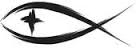 Meetings & EventsSunday, December 5th										Annual Budget and Election MeetingWednesday, December 8th									Advent Service 7pmWednesday, December 15th								Children’s Advent Service 5:30pmMonday, December 20th									Onekama Mom’s Group 9am – 11amWednesday, December 22nd								Advent Service 7pmATTENDANCE SHEETS	Please remember to fill out the attendance sheet you will find in your bulletin and leave it on the pew when you leave today.  The elders will collect them after the service.ANNUAL BUDGET & ELECTIONS MEETING TODAY	Our Annual Budget and Election of Officer meeting is TODAY following the worship service.  Please join us for this important meeting to plan for next year’s ministry.ADVENT DEVOTIONS	You will find some Advent devotional materials on the ledge by the door.  Please help yourself to a copy and we will print more as needed.LESSONS & CAROLS AT TRINITY MANISTEE	Trinity Manistee will again be hosting “Lessons & Carols” as part of the Sleighbell Weekend TODAY at 3:00pm.  There will be a dessert and fellowship hour following the service in their fellowship hall.  All are welcome to attend.HOLIDAY CHEESE STILL AVAILABLE	We still have some wonderful varieties of cheese in 1 pound blocks for sale as part of SWAT’s fund raising for the Christmas season.  How about bacon & onion, pepper jack, smoked cheddar, chipotle, garlic parsley, cheddar, or garden medley for flavors?  Try one and see what you think.  They are available in the church refrigerator.BIRTHDAYS IN DECEMBERPam Monroe				December 5thEarl LeSarge				December 23rdFINAL CALL FOR LUTHERAN WITNESS SUBSCRIPTIONS	It’s your last chance to order your Lutheran Witness subscription at a reduced rate.  This is the official magazine of the LCMS which is published 11 times a year.  A one year subscription is just $11.60.  Please make out your check to the church and write “Lutheran Witness Subscription” on the memo line.  We will send in the subscriptions as a group order to get this special rate for you.  Please get your subscription order in today.CHILDREN’S CHRISTMAS PROGRAM	The Sunday School Children’s Christmas program will be held on Wednesday, December 15th at 5:30pm here in the sanctuary.  If you can’t make this service, we will be showing the video of the performance after worship on Sunday, December 19th in the fellowship hall.STEWARDSHIP CORNERLuke 3:4 – “As it is written in the book of the words of Isaiah the prophet, ‘The voice of one crying in the wilderness: “Prepare the way of the Lord, make his paths straight.” ’ ”  God makes long-range plans: Isaiah lived more than 700 years before St. John the Baptist preached by the Jordan River.  Obviously, God sees farther into the future than we do!  That’s yet another reason to trust Him when it comes to how He tells us to live our lives.  He knows what’s coming, and we don’t.MEMORIAL FOR KAREN BRANDTEd BrandtSERVING THIS MONTH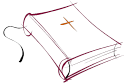 Greeters: Becky KlineAltar Guild: Bev LeSargeSERVING TODAY						SERVING NEXT WEEK 12/12/2021Pastor:  Rev. Jacob Sherry				Pastor:  Rev. Jacob SherryElder:  Steve Myers							Elder:  Ted BromleyAccomp:  William Bankstahl				Accomp:  William BankstahlAcolyte:  Connor LeSarge					Acolyte:  Ashlyn BlackmoreReader:  Pastor								Reader:  Diane HansonATTENDANCE: 11/28/2021WORSHIP: 63							BIBLE STUDY: 0FIRST FRUITS TRACKER WEEK ENDING:  11/28/2021Offering Receipts:       $13,584.82	YTD Budget Receipts:	$143,540.51Weekly Budget Needs:	$2,766.27	YTD Budget Needs:		$132,780.96Advent & Christmas ServicesSun., Dec. 5th			Worship											10:30amWed., Dec. 8th		Advent Worship							7:00pmSun., Dec. 12th		Worship w/Communion			10:30amWed., Dec. 15th		Children’s Program						5:30pmSun., Dec. 19th		Worship											10:30amWed., Dec. 22nd		Advent Worship							7:00pmFri., Dec. 24th			Christmas Eve Candlelight		7:00pmSun., Dec. 26th		Worship w/Communion			10:30am